INSCRIPTION à L’ASSOCIATION SPORTIVE du COLLEGE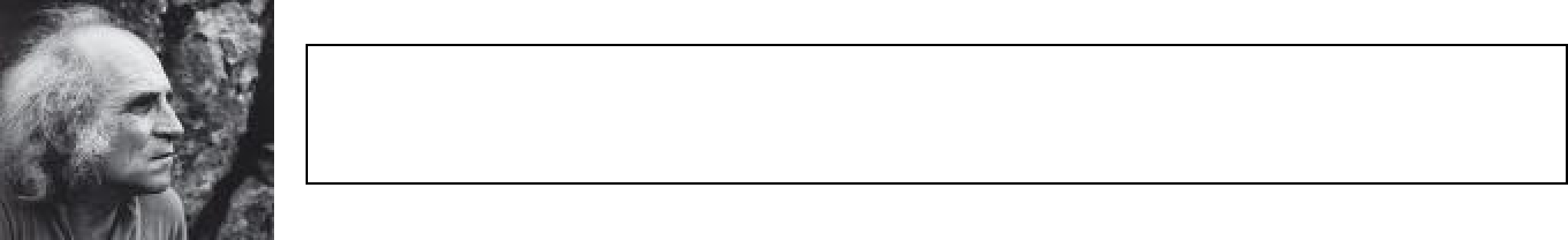 LEO FERRE 2018-2019AUTORISATION PARENTALEJe soussigné (e)…………………………………………….., père, mère, tuteur, représentant légal (1) o Autorise (2) ………………………………………….en classe de …………………………………………o    à participer aux activités de l’Association Sportive du Collège LEO FERREà quitter seul, par ses propres moyens, ( à pieds, à vélo…), les entraînements ou les fins de compétition de l’AS du collège le mercredi après midi Autorise le professeur responsable ou accompagnateur, à faire pratiquer en cas d’urgence, une intervention médicale ou chirurgicale en cas de nécessité (3) Tel domicile :	Fait à…………………………le…………………Tel professionnel :	SignatureTel portable :rayer la mention inutile indiquer nom et prénom de l’élève rayer en cas de refus d’autorisation JOINDRE :Cotisation de 15 Euros (chèque libellé à l’ordre de « association sportive du collège LEO FERRE) Réglé  par  : Chèque Espèce Bon CAF ou MSA 